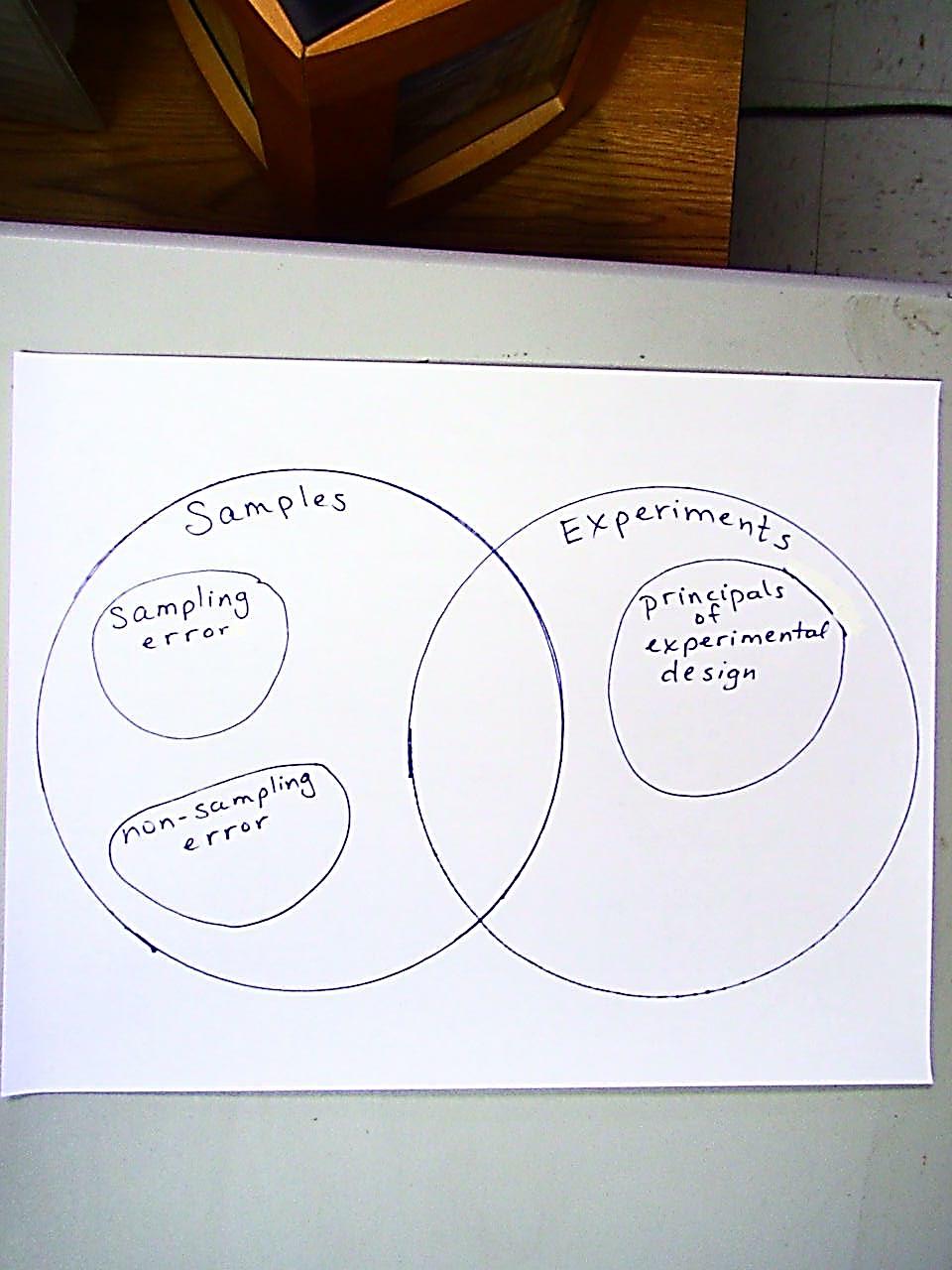 BiasBlind (or Double Blind)BlockingClusterConfoundingControlExplanatory variableExperimental unitsFactorHidden BiasInference about populationInference about cause & effectLevelLurkingMatched pairsMeasure & compareMultistage Nonresponse BiasObservational studyPlaceboPoorly worded questionPopulationProbability sampling designRandom assignmentRandom selectionReplicationResponse biasResponse variableSampling frameSimple random Statistically significantStratified random SubjectsTable of random digitsTreatmentUndercoverageVoluntary response 